Name _____________________________ For the Teacher’s Marty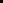 For your Group Marty	3rd try	4th tryDid Marty move?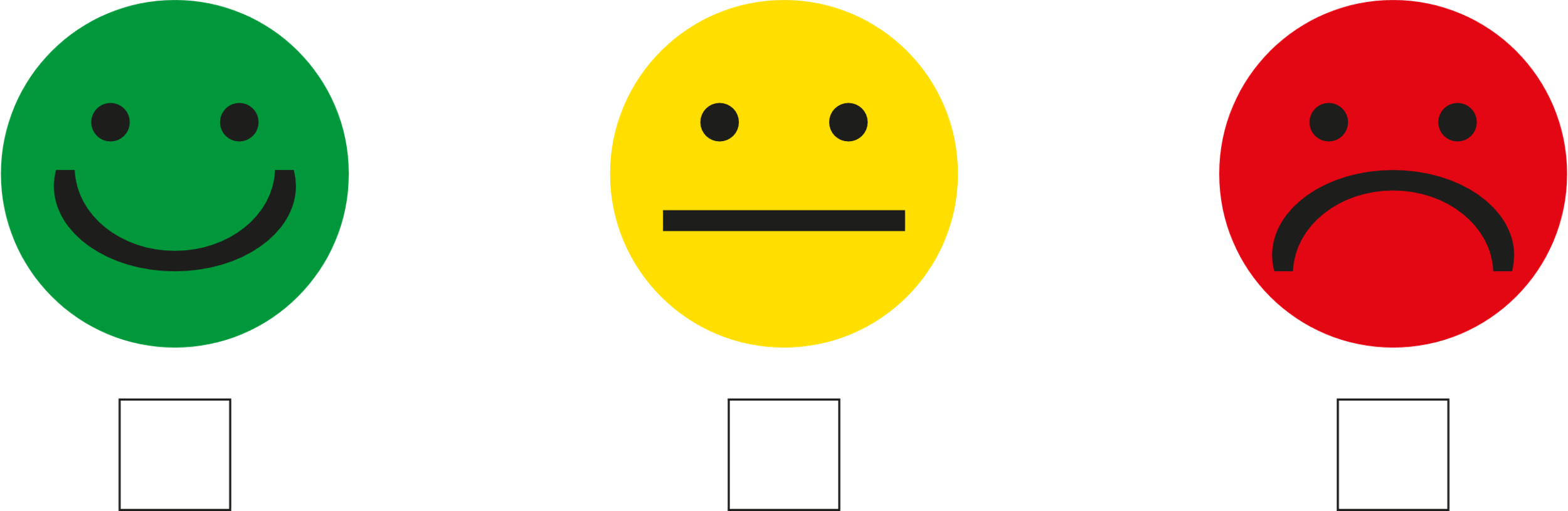 Did Marty go to a goal?